分项报价表：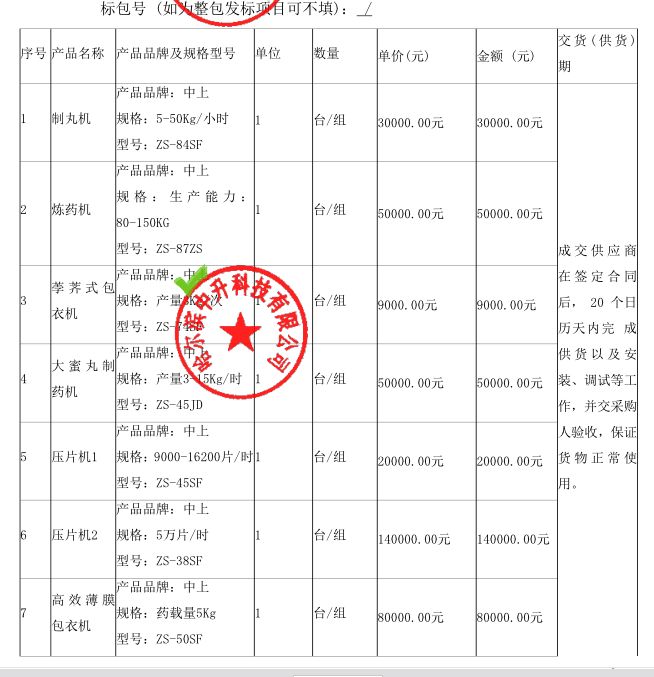 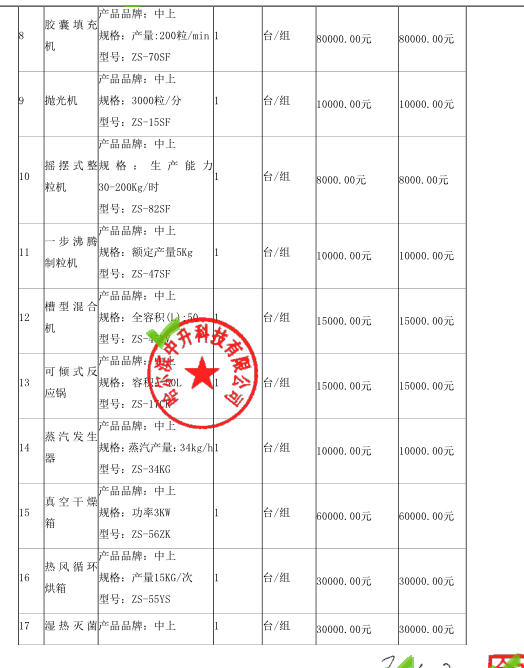 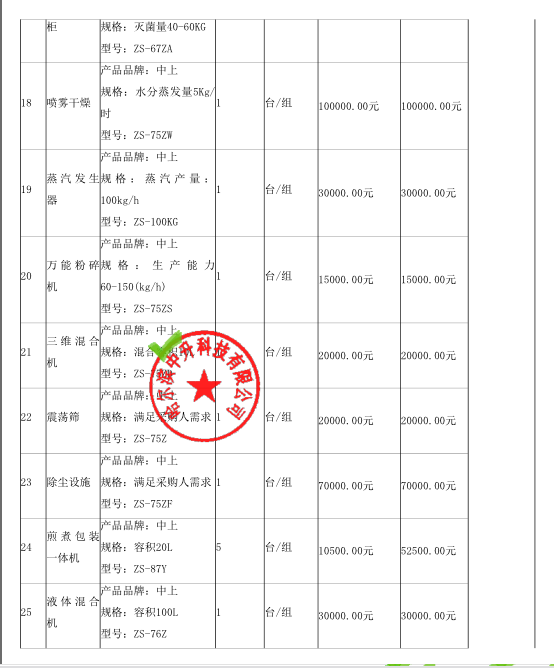 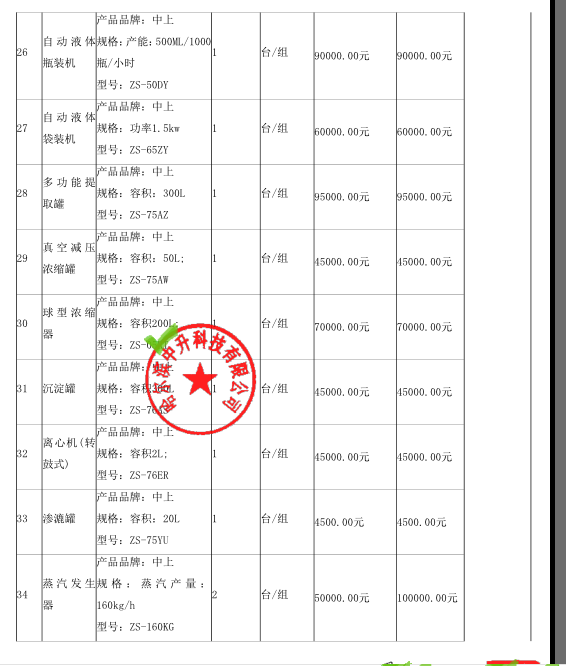 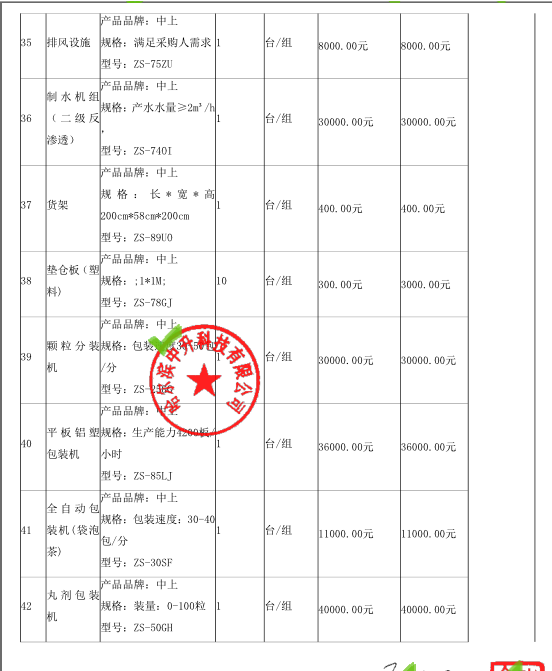 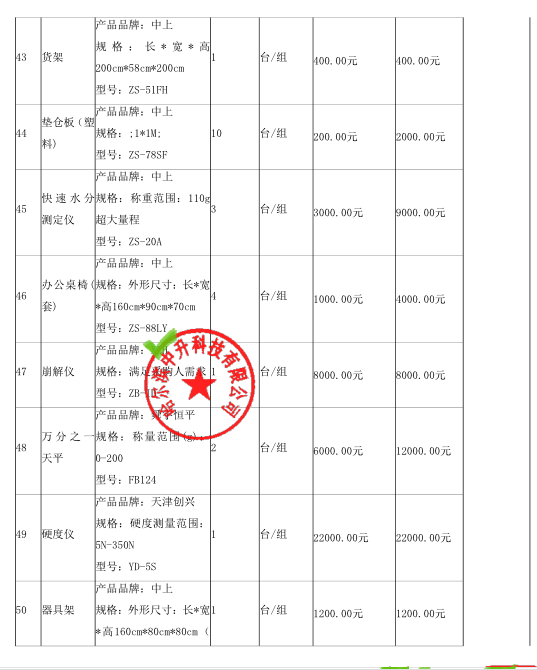 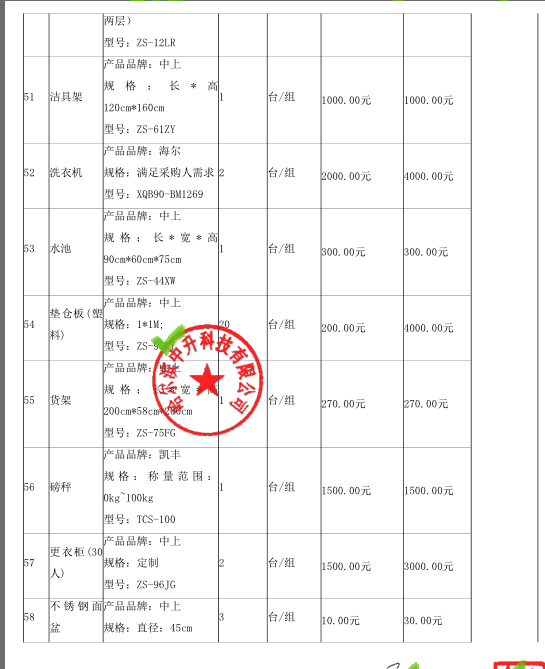 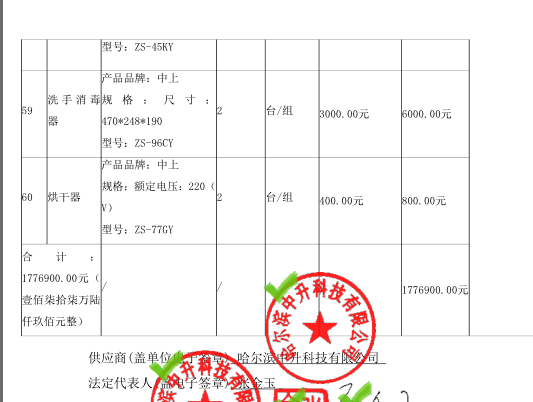 最终优惠后报价为：壹佰叁拾玖万玖仟元整（¥1399000.00）投标人未提交最后报价：中小企业声明函：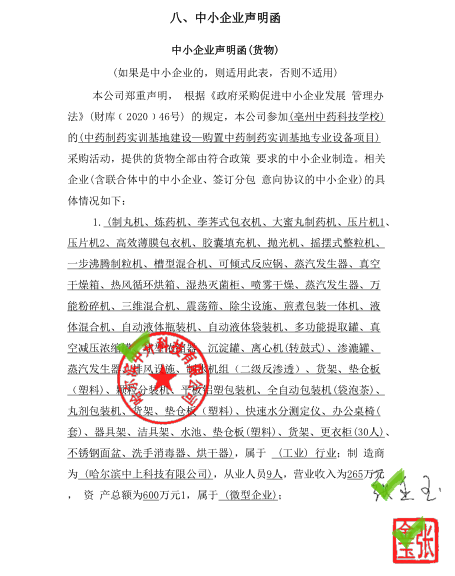 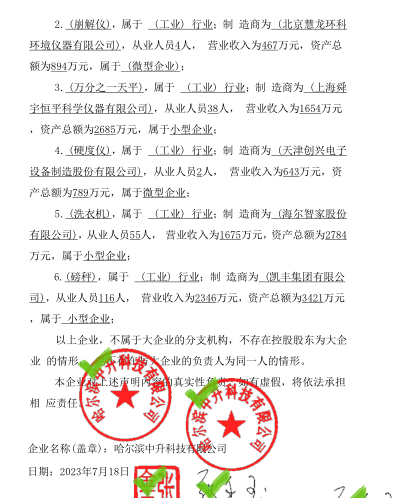 亳州市旭坤医疗器械有限公司未提交最后报价